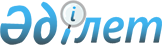 2012 жылғы жастар іс-тәжірибесі мен әлеуметтік жұмыс орындарын ұйымдастыру мен қаржыландыру туралы
					
			Күшін жойған
			
			
		
					Шығыс Қазақстан облысы Бесқарағай аудандық әкімдігінің 2012 жылғы 26 наурыздағы N 111 қаулысы. Шығыс Қазақстан облысы Әділет департаментінің Бесқарағай ауданындағы Әділет басқармасында 2012 жылғы 06 сәуірде N 5-7-110 тіркелді. Күші жойылды - Шығыс Қазақстан облысы Бесқарағай аудандық әкімдігінің 2012 жылғы 12 маусымдағы N 261 қаулысымен

      Ескерту. Күші жойылды - Шығыс Қазақстан облысы Бесқарағай аудандық әкімдігінің 2012.06.12 N 261 қаулысымен.

      

      «Қазақстан Республикасындағы жергілікті мемлекеттік басқару және өзін-өзі басқару туралы» Қазақстан Республикасының 2001 жылғы 23 қаңтардағы Заңының 31-бабы 1-тармағының 13)-тармақшасының, «Халықты жұмыспен қамту туралы» Қазақстан Республикасының 2001 жылғы 23 қаңтардағы Заңының 5-1 бабының 3), 4) тармақшалары және 7-бабының 5-4), 5-7) тармақшаларына, «Халықты жұмыспен қамту туралы» Қазақстан Республикасының 2001 жылғы 23 қаңтардағы Заңын іске асыру жөніндегі шаралар туралы» Қазақстан Республикасы Үкіметінің 2001 жылғы 19 маусымдағы № 836 Қаулысына өзгерістер мен толықтырулар енгізу туралы» Қазақстан Республикасы Үкіметінің 2011 жылғы 27 тамыздағы № 972 қаулысымен бекітілген, Жастар іс-тәжірибесін ұйымдастыру мен қаржыландыру Ережесінің, Әлеуметтік жұмыс орындарын ұйымдастыру мен қаржыландыру Ережесінің, «Жұмыспен қамту 2020 бағдарламасын бекіту туралы» Қазақстан Республикасы Үкіметтінің 2011 жылғы 31 наурыздағы № 316 қаулысына өзгерістер мен толықтырулар енгізу туралы» Қазақстан Республикасы Үкіметінің 2011 жылғы 15 қыркүйектегі № 1065 қаулысының негізінде жұмысқа орналасуда қиындықты сезінетін халықтың әр-түрлі нысаналы топтарындағыларын материалдық қолдау мен уақытша жұмыспен қамтуды қамтамасыз ету мақсатында, Бесқарағай аудандық әкімдігі ҚАУЛЫ ЕТЕДІ:



      1. Осы қаулының 1-қосымшасына сәйкес, халықтың нысаналы топтарындағы азаматтар үшін әлеуметтік жұмыс орындары ұйымдастырылатын жұмыс берушілердің тізбесі бекітілсін.



      2. Осы қаулының 2-қосымшасына сәйкес, жастар іс-тәжірибесінен өту үшін әлеуметтік жұмыс орындары ұйымдастырылатын жұмыс берушілердің тізбесі бекітілсін.



      3. Жастар іс-тәжірибесі қатысушыларының еңбегіне ақы төлеу қаржыландырудың бекітілген жоспарына сәйкес жергілікті және республикалық бюджеттерден іске асырылады.



      4. Әлеуметтік жұмыс орындарына орналасқан халықтың нысаналы топтарындағы жұмыссыздардың еңбекақысын төлеуге кеткен жұмыс берушінің шығындары жартылай жергілікті және республиқалық бюджеттерден бекітілген қаржы жоспарына сәйкес өтеледі.



      5. Осы қаулының орындалуына бақылау жасау аудан әкімінің орынбасары Е.Е. Рахметуллинге жүктелсін.



      6. Осы қаулы ресми жарияланған күнінен кейін он күнтізбелік күннен соң қолданысқа енгізіледі.

      

      

      Аудан әкімі                                       К. Байгонусов

      Бесқарағай аудандық әкімдігінің

      2012 жылы 26 наурыздағы

       № 111 қаулысына 1 қосымша 

2012 жылы әлеуметтік жұмыс орындары ұйымдастырылатын жұмыс берушілердің тізбесі.

     Бесқарағай аудандық әкімдігінің

      2012 жылғы 26 наурыздағы

      № 111 қаулысына 2 қосымша 

      Жастар іс-тәжірибесінен өту үшін жұмыс орындары ұйымдастырылатын жұмыс берушілердің тізбесі
					© 2012. Қазақстан Республикасы Әділет министрлігінің «Қазақстан Республикасының Заңнама және құқықтық ақпарат институты» ШЖҚ РМК
				№Жұмыс берушілердің тізбесіҰйымдас

тырылатын

әлеуметтік

жұмыс

орындарының

саныБір адамға шаққандағы айлық еңбекақы мөлшеріКәсіпАйларға бөлгендегі жұмыстың ұзақтығыАйлық еңбекақы мөлшеріАйлық еңбекақы мөлшеріАйлық еңбекақы мөлшері№Жұмыс берушілердің тізбесіҰйымдас

тырылатын

әлеуметтік

жұмыс

орындарының

саныБір адамға шаққандағы айлық еңбекақы мөлшеріКәсіпАйларға бөлгендегі жұмыстың ұзақтығыАлғашқы алты ай 50 %Келесі үш ай 30 %Ақырғы үш ай 15 %1234567891«Аслан» шаруа қожалығы (келісім бойынша)250000малшы

жұмысшы1225000750037502Жеке кәсіпкер «Шакенова» (келісім бойынша)240000сатушы

еден сыпырушы1120000600030003Жеке кәсіпкер «Балтакова» (келісім бойынша)450000нан пісіруші

кондитер

жұмысшы1225000750037504Жеке кәсіпкер «Балыкпаева» (келісім бойынша)650000нан пісіруші

кондитер

жұмысшы

даяршы1225000750037505Жеке кәсіпкер «Журтубаева» (келісім бойынша)240000сатушы

еден сыпырушы1220000600030006Жеке кәсіпкер «Ганженко» (келісім бойынша)350000сатушы

аспазшы6250007Жеке кәсіпкер «Идрисова» (келісім бойынша)150000сатушы1225000750037508Жеке кәсіпкер «Сатыбалдина» (келісім бойынша)450000сатушы

еден сыпырушы1225000750037509Жеке кәсіпкер «Зиаданова» (келісім бойынша)750000нан пісіруші

шаштараз

сатушы

тігінші

еден сыпырушы12250007500375010«Бекзат» шаруа қожалығы (келісім бойынша)450000тракторист

малшы

жұмысшы12250007500375011«Мейрханов» шаруа қожалығы (келісім бойынша)150000тракторист12250007500375012«Максут» шаруа қожалығы (келісім бойынша)350000тракторист

жұмысшы613«Кулагер» шаруа қожалығы (келісім бойынша)250000жұмысшы614Жеке кәсіпке «Мейрамгалиев» (келісім бойынша)350000нан пісіруші12250007500375015«Жетписбай» шаруа қожалығы (келісім бойынша)150000жұмысшы12250007500375016«Бахшан» шаруа қожалығы (келісім бойынша)650000тракторист

малшы

сауыншы

жұмысшы62500017Жеке кәсіпкер «Садыкова» (келісім бойынша)150000сатушы62500018«Мерей» шаруа қожалығы (келісім бойынша)450000тракторист

малшы

жұмысшы62500019«Балыкбаев Н.А.» фермерлік шаруашылығы (келісім бойынша)250000жұмысшы62500020«Айжан» шаруа қожалығы (келісім бойынша)450000тракторист

малшы

жұмысшы62500021«Атамекен» шаруа қожалығы (келісім бойынша)350000тракторист

малшы

жұмысшы62500022Жеке кәсіпкер «Рахимова» (келісім бойынша)250000нан пісіруші12250007500375023«АсАйик» Жеке шаруашылық серіктестігі (келісім бойынша)350000тракторист

малшы

жұмысшы62500024«Кульшат» шаруа қожалығы (келісім бойынша)150000аспазшы62500025Жеке кәсіпкер «Оразалинова» (келісім бойынша)250000нан пісіруші62500026«Анар» шаруа қожалығы (келісім бойынша)350000тракторист

малшы

сауыншы62500027«Дулат» шаруа қожалығы (келісім бойынша)250000малшы

сауыншы62500028«Семей» Фермерлік шаруашылығы (келісім бойынша)252000жұмысшы62600029Жеке кәсіпкер «Кисамиева Л» (келісім бойынша)240000сатушы

еден сыпырушы62000030Жеке кәсіпкер «Евгенья» (келісім бойынша)240000сатушы

еден сыпырушы62000031«Динара» ШҚ (келісім бойынша)250000малшы12250007500375032Жеке кәсіпкер Тунгушпаева (келісім бойынша)250000жұмысшы12250007500375033Кара-Кудык ШҚ (келісім бойынша)250000жұмысшы12250007500375034«Берлик» ШҚ (келісім бойынша)450000тракторист

малшы

сауыншы12250007500375035«Водник» көп салалы коммуналдық кәсіпорны134000жүргізуші12170005100255036Жеке кәсіпкер «Жекибеева» (келісім бойынша)240000сатушы

еден сыпырушы62000037«Александра» шаруа қожалығы (келісім бойынша)350000тракторист

жұмысшы62500038Жеке кәсіпкер «Адимова» (келісім бойынша)250000сатушы

еден сыпырушы12250007500375039Жеке кәсіпкер «Шакарова» (келісім бойынша)350000күзетші

аспазшы11250007500375040«Сатаров К» шаруа қожалығы (келісім бойынша)252000тракторист

жұмысшы62500041«Касенов» шаруа қожалығы (келісім бойынша)240000ағаш шебері

жұмысшы11200006000300042Жеке кәсіпкер «Искаков» (келісім бойынша)240000сатушы

жұмысшы62000043«Восток» шаруа қожалығы (келісім бойынша)350000ас таратушы

жұмысшы

от жағушы11250007500375044«Саят» шаруа қожалығы (келісім бойынша)350000сауыншы

малшы

жылқышы11250007500375045«Елимай» шаруа қожалығы (келісім бойынша)250000күзетші

жұмысшы 11250007500375046«Балке» шаруа қожалығы (келісім бойынша)350000тракторист

малшы

сауыншы11250007500375047«Алдонгар» шаруа қожалығы (келісім бойынша)350000тракторист

жұмысшы11250007500375048Ауылдық мемлекеттік емес ұйымдарға арналған ресурстық орталық «Берлік» қоры (келісім бойынша)130000күзетші61500049Жеке кәсіпкер «Бигожина» (келісім бойынша)450000сатушы

күзетші

жұмысшы11250007500375050Жеке кәсіпкер «Мухаметкалиева» (келісім бойынша)213951сатушы651«Жанұянесие» Жеке шаруашылық серіктестігі (келісім бойынша)213951нан пісіруші6697052Жеке кәсіпкер «Надырбекова» (келісім бойынша)213951сатушы66970№Жұмыс берушілердің атауыКәсіп

(мамандық)Ұйымдас

тырылатын

жұмыс

орындарының

саныЖастар іс - тәжірибесінің ұзақтығы

(ай)Айына еңбекақы мөлшері, теңге1.«ШҚО Бесқарағай аудандық тұрғын үй-коммуналдық, шаруашылық, жолаушылар көлігі және автомобиль жолдары бөлімі» ММэколог

инженер

экономист1

1

16

6

626000

26000

210002.«ШҚО Бесқарағай ауданының жұмыспен қамту орталығы» ММесепші

іс жүргізуші1

16

626000

260003.«Бесқарағай ауданы әкімдігінің аппараты» ММзаңгер16260004.«ШҚО Бесқарағай аудандық жұмыспен қамту және әлеуметтік бағдарламалар бөлімі» ММәлеуметтік жұмысшы26260005.«ШҚО Бесқарағай ауданы Баскөл ауылдық округі әкімінің аппараты» ММіс жүргізуші16260006.«ШҚО Бесқарағай аудандық білім беру, дене шынықтыру және спорт бөлімі» ММмаман

есепші1

16

626000

210007.«Бесқарағай ауылдық округі әкімінің аппараты» ММіс жүргізуші16260008.«ШҚО Бесқарағай аудандық ішкі саясат, мәдениет және тілдерді дамыту бөлімі» ММіс жүргізуші16260009.«ШҚО Бесқарағай аудандық ауыл шаруашылығы, ветеренария және жер қатынастары бөлімі» ММмаман1621000